MANAJEMEN SARANA DAN PRASARANA DALAM MENDUKUNGPROSES BELAJAR MENGAJAR DI SMPN 3POLEANG KECAMATAN POLEANG KABUPATEN BOMBANA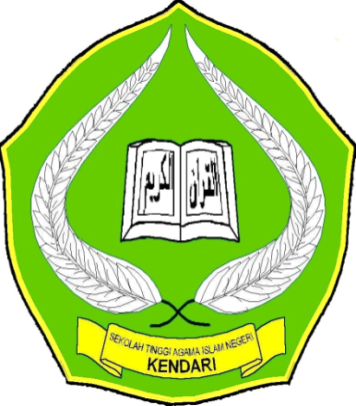 Skripsi DiajukanUntukMemenuhi Salah SatuSyaratMencapaiGelarSarjanaPendidikanIslamPada Program Studi ManajemenPendidikanIslam (MPI)OlehLISMAWATINIM.11010103050FAKULTASTARBIYAH DAN ILMU KEGURUAN INSTITUT AGAMA ISLAM NEGERI (IAIN)KENDARI2015KEMENTRIAN AGAMA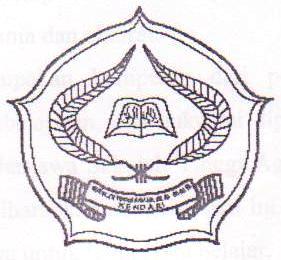 INSTITUT AGAMA ISLAM NEGERI (IAIN) KENDARIFAKULTAS TARBIYAH DAN ILMU KEGURUANJln. Sultan Qaimuddin No. 17 Kendari Telp/fax,(0401) 393721-393711Website.www.http//stainkendari@yahoo.ac.idPENGESAHAN SEMINAR HASILSkripsidengan berjudul “Manajemen Sarana Dan Prasarana Dalam MendukungProses Belajar Mengajar Di SMPN 3 Poleang Kecamatan Poleang Kabupaten Bombana”, yang ditulisolehsaudara (i) Lismawati, Nim11010103050Mahasiswa Program StudiManajemen Pendidikan Islam (MPI)Fakultas Tarbiyah Dan Ilmu KeguruanInstitut Agama Islam Negeri (IAIN) Kendari, telahdiuji dan dipresentasikan dalam Seminar Hasil yang diselenggarakan pada hari Jumat Tanggal 04 Bulan November Tahun 2015, dan dinyatakan telahdapat diterima untukdilanjutkanpadaSidang Munaqasyah.Kendari,04November2015DOSEN PENGUJIKetua	:  Dra. Hj. St. Fatimah Kadir, MA		(……………………….)Sekertaris	:  Kartini, S.Ag, M.HI				(……………………….)Anggota	:  Jumardin La Fua M.SI			(……………………….):  Abdul Halim, S.Pd, M.Tesol		(……………………….)  :St. AisahMu’min, S.Ag, M.Pd		( ……………………….)Diketahui oleh:WakilDekanBidangAkademik,Dra.Marlina, M.Pd.IABSTRAKLismawati, NIM: 11010103050,“manajemen sarana dan prasarana dalam mendukung proses belajar mengajar di SMPN 3 Poleang Kecamatan Poleang Kabupaten Bombana”. FakultasTarbiyahDan Ilmu Keguruan Program StudiManajemen PendidikanIslam, melaluibimbinganDra. Hj. St. Fatimah Kadir, MA,dan Kartini, S.Ag, M.HISkripsi ini membahas tentang manajemensaranadanprasaranadalammendukung proses belajarmengajar di SMPN 3 PoleangKecamatanPoleangKabupatenBombana, dengan rumusanmasalahbagaimana manajemen sarana dan prasarana dalam proses belajar mengajar di SMPN 3 Poleang Kecamatan Poleang Kabupaten Bombana danapakahfaktor pendukung dan penghambat manajemen sarana dan prasarana dalam mendukung proses belajar mengajar di SMPN 3 Poleang Kecamatan Poleang Kabupaten Bombana. Penelitianinibertujuanuntukuntukmengetahuimanajemen sarana dan prasarana dalam proses belajar mengajar di SMPN 3 Poleang Kecamatan Poleang Kabupaten Bombana.Jenis penelitian yang digunakan peneliti adalah penelitian kualitatif. Tehnikpengumpulan data adalahwawancara, observasidandokumentasi.Manajemen sarana dan prasaranaadalahsuatuusahamengelolasemuakomponenperalatan yang secaralangsungmaupuntidaklangsungmenunjangjalannya proses pendidikanuntukmencapaitujuandalampendidikanitusendirisertadapatmemotivasisiswauntukbelajardenganbaiksesuaidengankemampuandankelengkapansarana yang ada. Sedangkanproses belajar mengajar yaitusegalaupayabersamaantara guru dansiswauntukberbagidanmengolahinformasi, denganharapanpengetahuan yang diberikanbermanfaatdalamdirisiswadanmenjadilandasanbelajar yang berkelanjutan, sertadiharapkanadanyaperubahan-perubahan yang lebihbaikuntukmencapaisuatupeningkatan yang positif yang ditandaidengankemauan siswa untukmengikuti kegiatan belajar mengajardan antusiassiswa dalammengikuti pembelajaran. Berdasarkan hasil penelitian dikemukakan bahwa manajemen sarana dan prasarana dalam mendukung proses belajar mengajar di SMP Negeri 3 Poleang meliputi dimensi pengadaan, pendayagunaan dan pemeliharaansarana dan prasarana. Dan masing-masing terdiri dari bidang perencanaan, pengorganisasian, penggerakan dan evaluasi sarana dan prasarana. Semua dimensi tersebut pada dasarnya telah dilakukan dengan baik, sekalipun masih ada hal yang perlu dibenahi dan ditingkatkan seperti pemeliharaan  sarana dan prasarana yang maksimal dari warga Sekolah.